《CHURCH NEWS 教 會 消 息》羅省粵語教會歡迎您參加每安息日的聚會。
The Los Angeles Cantonese Seventh-day Adventist Church welcomes you to our weekly meetings on the Sabbath Day.歡迎本會聖蓋博高中教師Peter Chung弟兄蒞臨並証道。
A warm welcome to Brother Peter Chung, a teacher of San Gabriel Academy, who will share God’s Word with us today.詩歌練習將於今日下午2時在禮堂舉行。
Song Practice will be held today at 2 pm at the sanctuary.結他演奏會將於下安息日下午3時於禮堂舉行，歡迎參加。
Guitar Recital will be held next Sabbath at 3 pm at the Sanctuary. 新崇拜時間將於下安息日開始。安息日學將於早上10時舉行，粵語崇拜將於10時30分進行。New worship schedule will begin next Sabbat: Sabbath School at 10 am, Cantonese divine worship at 10:30 am.北美華人帳棚大會將於2019年8月2至4日在奇諾教會舉行。主題為｢定睛仰望耶穌｣。主講人為太平洋聯合會會長葛雷漢博士和南加州區會青年和成青部幹事泰彌牧師。報名或查詢請聯絡陳牧師。
North American Chinese Camp Meeting will be held at the Chino Valley Chinese Church on August 2–4, 2019. The theme is “Turn Your Eyes Upon Jesus”. The keynote speakers are Dr. Ricardo Graham, president of Pacific Union Conference and Pastor Iki Taimi, Director of Youth and Young Adult Ministry of Southern California Conference. For registration and information, please contact church pastor. 基督復臨安息日會
                                                                羅省粵語教會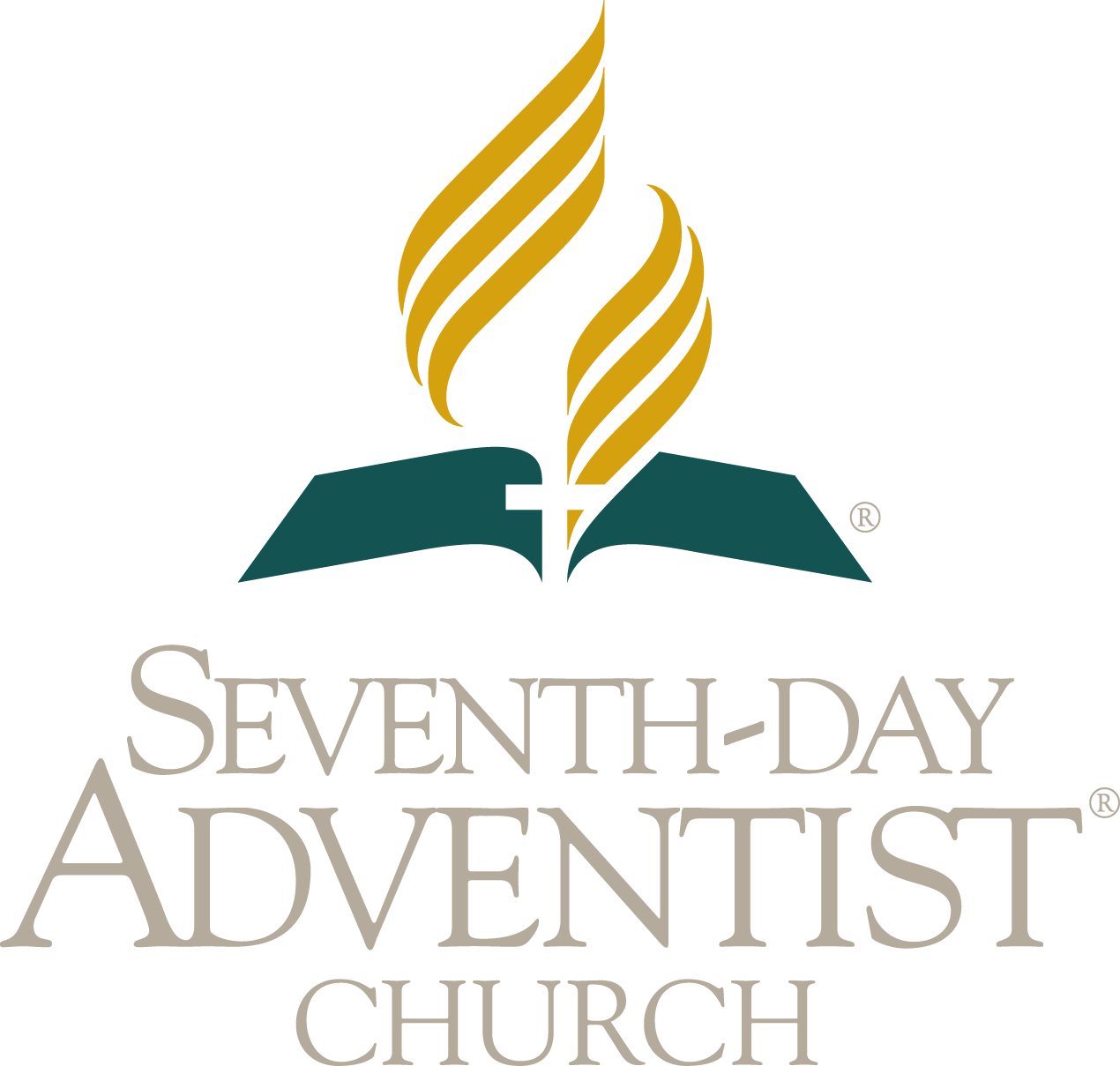 Los Angeles Cantonese
                    Seventh-day Adventist Church 
2019年5月11日 May 11, 2019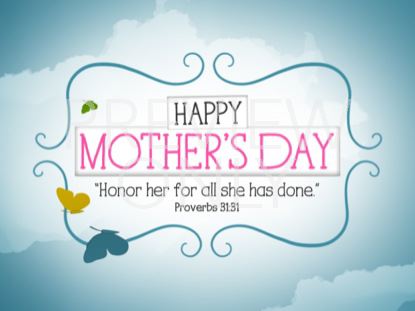     日落時間Sunset 天普市Temple City：今日Today 7:44 pm  下星期五Next Friday 7:48 pm聚會地點 Venue: 5537 Temple City Boulevard, Temple City
辦公室Office: 3817 Arden Dr., El Monte郵寄地址 Mailing Address: P.O. Box 634, Rosemead, CA 91770-0634團契網站 Website: www.lacantonese.org   電郵Email: cantonesesda@gmail.comFacebook: facebook.com/cantonese.sda 受款名稱Checks to: L.A. Cantonese SDA Church粵語部堂牧Pastor (Cantonese):
 陳韋豪牧師 Jeffery Chan 626-677-6821 / 王溢中牧師Y.C. Wong 英語部堂牧Pastor (English):
游建睿長老 Miles Yu 626-536-3934 / 胡傳沂傳道Aidan Wu 323-629-0799存心節：「求你將我放在你心上如印記，帶在你臂上如戳記。因為愛情如死之堅強，嫉恨如陰間之殘忍；所發的電光是火焰的電光，是耶和華的烈焰。」 （雅歌8:6）每天用禱告互相守望! Daily Prayer for Each Other!《陽光大道 Sunshine Boulevard》網上廣播 Podcast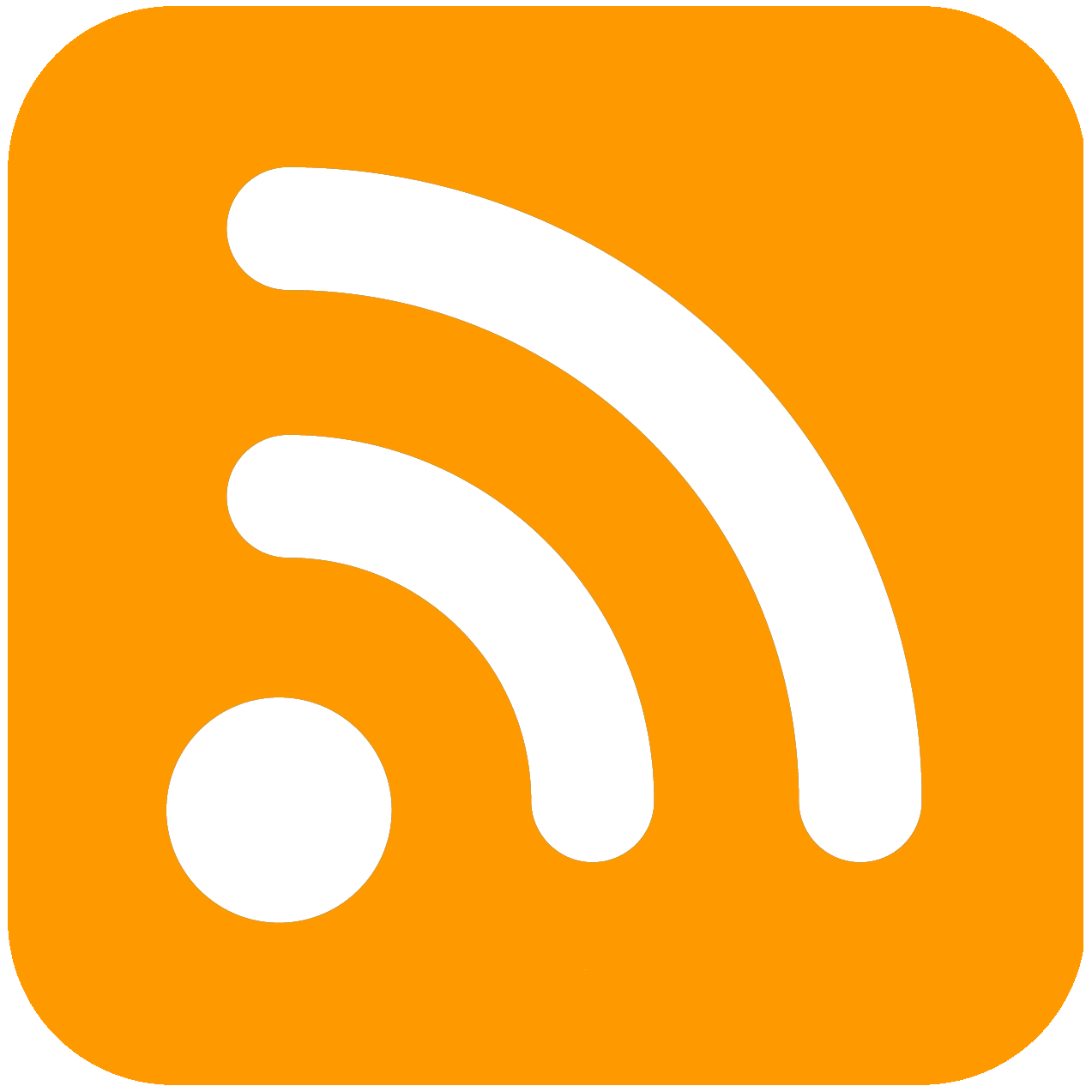 《陽光大道 Sunshine Boulevard》網上廣播 Podcast《陽光大道 Sunshine Boulevard》網上廣播 Podcast《陽光大道 Sunshine Boulevard》網上廣播 Podcast《陽光大道 Sunshine Boulevard》網上廣播 Podcast《陽光大道 Sunshine Boulevard》網上廣播 Podcast《陽光大道 Sunshine Boulevard》網上廣播 Podcast《陽光大道 Sunshine Boulevard》網上廣播 Podcast《陽光大道 Sunshine Boulevard》網上廣播 Podcast《陽光大道 Sunshine Boulevard》網上廣播 Podcast環節主持主持主持本週一 (5/06)本週一 (5/06)本週一 (5/06)下週一 (5/13)下週一 (5/13)下週一 (5/13)健康生活Maria, Rosana, PeterMaria, Rosana, PeterMaria, Rosana, Peter睡眠窒息症 (2)睡眠窒息症 (2)睡眠窒息症 (2)睡眠窒息症 (3)睡眠窒息症 (3)睡眠窒息症 (3)社會透視CecilCecilCecil代購萎縮代購萎縮代購萎縮藥品與毒品藥品與毒品藥品與毒品空中花園Tim, Megan, JefferyTim, Megan, JefferyTim, Megan, Jeffery房角石房角石房角石活石活石活石收聽網址：http://eu.awr.org/en/listen/program/266或http://www.linguaspirita.net/cantonese
討論：http://www.facebook.com/SunshineCantonese蘋果iPhone、iPad可進入Podcasts搜尋和訂閱，iTunes也可找到。收聽網址：http://eu.awr.org/en/listen/program/266或http://www.linguaspirita.net/cantonese
討論：http://www.facebook.com/SunshineCantonese蘋果iPhone、iPad可進入Podcasts搜尋和訂閱，iTunes也可找到。收聽網址：http://eu.awr.org/en/listen/program/266或http://www.linguaspirita.net/cantonese
討論：http://www.facebook.com/SunshineCantonese蘋果iPhone、iPad可進入Podcasts搜尋和訂閱，iTunes也可找到。收聽網址：http://eu.awr.org/en/listen/program/266或http://www.linguaspirita.net/cantonese
討論：http://www.facebook.com/SunshineCantonese蘋果iPhone、iPad可進入Podcasts搜尋和訂閱，iTunes也可找到。收聽網址：http://eu.awr.org/en/listen/program/266或http://www.linguaspirita.net/cantonese
討論：http://www.facebook.com/SunshineCantonese蘋果iPhone、iPad可進入Podcasts搜尋和訂閱，iTunes也可找到。收聽網址：http://eu.awr.org/en/listen/program/266或http://www.linguaspirita.net/cantonese
討論：http://www.facebook.com/SunshineCantonese蘋果iPhone、iPad可進入Podcasts搜尋和訂閱，iTunes也可找到。收聽網址：http://eu.awr.org/en/listen/program/266或http://www.linguaspirita.net/cantonese
討論：http://www.facebook.com/SunshineCantonese蘋果iPhone、iPad可進入Podcasts搜尋和訂閱，iTunes也可找到。收聽網址：http://eu.awr.org/en/listen/program/266或http://www.linguaspirita.net/cantonese
討論：http://www.facebook.com/SunshineCantonese蘋果iPhone、iPad可進入Podcasts搜尋和訂閱，iTunes也可找到。收聽網址：http://eu.awr.org/en/listen/program/266或http://www.linguaspirita.net/cantonese
討論：http://www.facebook.com/SunshineCantonese蘋果iPhone、iPad可進入Podcasts搜尋和訂閱，iTunes也可找到。收聽網址：http://eu.awr.org/en/listen/program/266或http://www.linguaspirita.net/cantonese
討論：http://www.facebook.com/SunshineCantonese蘋果iPhone、iPad可進入Podcasts搜尋和訂閱，iTunes也可找到。下安息日 (5月18日) 當值表 On Duty for Next Sabbath下安息日 (5月18日) 當值表 On Duty for Next Sabbath下安息日 (5月18日) 當值表 On Duty for Next Sabbath下安息日 (5月18日) 當值表 On Duty for Next Sabbath下安息日 (5月18日) 當值表 On Duty for Next Sabbath下安息日 (5月18日) 當值表 On Duty for Next Sabbath下安息日 (5月18日) 當值表 On Duty for Next Sabbath下安息日 (5月18日) 當值表 On Duty for Next Sabbath下安息日 (5月18日) 當值表 On Duty for Next Sabbath下安息日 (5月18日) 當值表 On Duty for Next SabbathWorship 崇拜Worship 崇拜Worship 崇拜Cantonese 粵語Cantonese 粵語Cantonese 粵語Sabbath School 安息日學Sabbath School 安息日學Sabbath School 安息日學Sabbath School 安息日學領唱
Song Leader領唱
Song Leader敬拜組Praise Team敬拜組Praise Team敬拜組Praise Team司會Chairperson司會Chairperson司會Chairperson司會Chairperson詹綺玲Elaine Leung司會
Chairperson司會
Chairperson陳越珍Rebecca Hong陳越珍Rebecca Hong陳越珍Rebecca Hong禱告/讀經Prayer/Scripture禱告/讀經Prayer/Scripture禱告/讀經Prayer/Scripture禱告/讀經Prayer/Scripture朱盈欣 Delia Chu証道
Sermon証道
Sermon陳越慶Bilta Tran陳越慶Bilta Tran陳越慶Bilta Tran聖工消息Mission Story聖工消息Mission Story聖工消息Mission Story聖工消息Mission Story李沈津
Anna Lee牧養禱告/讀經Intercession/Scripture牧養禱告/讀經Intercession/Scripture陳子武Tim Chan陳子武Tim Chan陳子武Tim Chan見證分享Testimony見證分享Testimony見證分享Testimony見證分享Testimony胡傳沂Aidan Wu執事
Deacon/Deaconess執事
Deacon/Deaconess陳越愛Ai Broyles董麗娜 Cristy Tung陳越愛Ai Broyles董麗娜 Cristy Tung陳越愛Ai Broyles董麗娜 Cristy Tung分班
Lesson Study分班
Lesson Study分班
Lesson Study成人班：陳越慶研經班：詹綺玲成人班：陳越慶研經班：詹綺玲時間Time活動 Activity場地Venue負責人Person in charge10:00 am安息日學Sabbath School禮堂 Sanctuary陳越愛Ai Broyles10:00 am青年班Youth Class副堂Chapel胡傳沂 
Aidan Wu10:30 am兒童聖經班Children Sabbath School副堂Chapel曾安琳Anny Young10:30 am合班 Combine Class禮堂 Sanctuary陳越慶Bilta Tran11:00 am聨合崇拜聚會Combined Worship禮堂 Sanctuary講員 Speaker:Peter Chung12:30 pm交誼聚餐Fellowship Lunch副堂Chapel會眾
 Congregation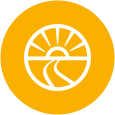 聯合崇拜聚會                          Combined Divine Worship                       11:00聯合崇拜聚會                          Combined Divine Worship                       11:00聯合崇拜聚會                          Combined Divine Worship                       11:00聯合崇拜聚會                          Combined Divine Worship                       11:00聯合崇拜聚會                          Combined Divine Worship                       11:00聯合崇拜聚會                          Combined Divine Worship                       11:00聯合崇拜聚會                          Combined Divine Worship                       11:00聯合崇拜聚會                          Combined Divine Worship                       11:00聯合崇拜聚會                          Combined Divine Worship                       11:00聯合崇拜聚會                          Combined Divine Worship                       11:00聯合崇拜聚會                          Combined Divine Worship                       11:00聯合崇拜聚會                          Combined Divine Worship                       11:00聯合崇拜聚會                          Combined Divine Worship                       11:00聯合崇拜聚會                          Combined Divine Worship                       11:00聯合崇拜聚會                          Combined Divine Worship                       11:00聯合崇拜聚會                          Combined Divine Worship                       11:00聯合崇拜聚會                          Combined Divine Worship                       11:00聯合崇拜聚會                          Combined Divine Worship                       11:00聯合崇拜聚會                          Combined Divine Worship                       11:00司會Chairperson: 曾仰豪Howard Tang司琴Pianist: 林婉華Vanna Tran                            
翻譯Interpreters: 楊劭頤 Peter Young司會Chairperson: 曾仰豪Howard Tang司琴Pianist: 林婉華Vanna Tran                            
翻譯Interpreters: 楊劭頤 Peter Young司會Chairperson: 曾仰豪Howard Tang司琴Pianist: 林婉華Vanna Tran                            
翻譯Interpreters: 楊劭頤 Peter Young司會Chairperson: 曾仰豪Howard Tang司琴Pianist: 林婉華Vanna Tran                            
翻譯Interpreters: 楊劭頤 Peter Young司會Chairperson: 曾仰豪Howard Tang司琴Pianist: 林婉華Vanna Tran                            
翻譯Interpreters: 楊劭頤 Peter Young司會Chairperson: 曾仰豪Howard Tang司琴Pianist: 林婉華Vanna Tran                            
翻譯Interpreters: 楊劭頤 Peter Young司會Chairperson: 曾仰豪Howard Tang司琴Pianist: 林婉華Vanna Tran                            
翻譯Interpreters: 楊劭頤 Peter Young司會Chairperson: 曾仰豪Howard Tang司琴Pianist: 林婉華Vanna Tran                            
翻譯Interpreters: 楊劭頤 Peter Young司會Chairperson: 曾仰豪Howard Tang司琴Pianist: 林婉華Vanna Tran                            
翻譯Interpreters: 楊劭頤 Peter Young司會Chairperson: 曾仰豪Howard Tang司琴Pianist: 林婉華Vanna Tran                            
翻譯Interpreters: 楊劭頤 Peter Young司會Chairperson: 曾仰豪Howard Tang司琴Pianist: 林婉華Vanna Tran                            
翻譯Interpreters: 楊劭頤 Peter Young司會Chairperson: 曾仰豪Howard Tang司琴Pianist: 林婉華Vanna Tran                            
翻譯Interpreters: 楊劭頤 Peter Young司會Chairperson: 曾仰豪Howard Tang司琴Pianist: 林婉華Vanna Tran                            
翻譯Interpreters: 楊劭頤 Peter Young司會Chairperson: 曾仰豪Howard Tang司琴Pianist: 林婉華Vanna Tran                            
翻譯Interpreters: 楊劭頤 Peter Young司會Chairperson: 曾仰豪Howard Tang司琴Pianist: 林婉華Vanna Tran                            
翻譯Interpreters: 楊劭頤 Peter Young司會Chairperson: 曾仰豪Howard Tang司琴Pianist: 林婉華Vanna Tran                            
翻譯Interpreters: 楊劭頤 Peter Young司會Chairperson: 曾仰豪Howard Tang司琴Pianist: 林婉華Vanna Tran                            
翻譯Interpreters: 楊劭頤 Peter Young司會Chairperson: 曾仰豪Howard Tang司琴Pianist: 林婉華Vanna Tran                            
翻譯Interpreters: 楊劭頤 Peter Young司會Chairperson: 曾仰豪Howard Tang司琴Pianist: 林婉華Vanna Tran                            
翻譯Interpreters: 楊劭頤 Peter Young司會Chairperson: 曾仰豪Howard Tang司琴Pianist: 林婉華Vanna Tran                            
翻譯Interpreters: 楊劭頤 Peter Young司會Chairperson: 曾仰豪Howard Tang司琴Pianist: 林婉華Vanna Tran                            
翻譯Interpreters: 楊劭頤 Peter Young司會Chairperson: 曾仰豪Howard Tang司琴Pianist: 林婉華Vanna Tran                            
翻譯Interpreters: 楊劭頤 Peter Young司會Chairperson: 曾仰豪Howard Tang司琴Pianist: 林婉華Vanna Tran                            
翻譯Interpreters: 楊劭頤 Peter Young司會Chairperson: 曾仰豪Howard Tang司琴Pianist: 林婉華Vanna Tran                            
翻譯Interpreters: 楊劭頤 Peter Young詩歌頌讚Song Service詩歌頌讚Song ServiceC220-307 幸福的保證E462/G572 Blessed AssuranceNC144/E195 恩雨大降 G430 Showers of BlessingNC261/E407 受主祝福差遺 Sent Forth by God’s BlessingC220-307 幸福的保證E462/G572 Blessed AssuranceNC144/E195 恩雨大降 G430 Showers of BlessingNC261/E407 受主祝福差遺 Sent Forth by God’s BlessingC220-307 幸福的保證E462/G572 Blessed AssuranceNC144/E195 恩雨大降 G430 Showers of BlessingNC261/E407 受主祝福差遺 Sent Forth by God’s BlessingC220-307 幸福的保證E462/G572 Blessed AssuranceNC144/E195 恩雨大降 G430 Showers of BlessingNC261/E407 受主祝福差遺 Sent Forth by God’s BlessingC220-307 幸福的保證E462/G572 Blessed AssuranceNC144/E195 恩雨大降 G430 Showers of BlessingNC261/E407 受主祝福差遺 Sent Forth by God’s BlessingC220-307 幸福的保證E462/G572 Blessed AssuranceNC144/E195 恩雨大降 G430 Showers of BlessingNC261/E407 受主祝福差遺 Sent Forth by God’s BlessingC220-307 幸福的保證E462/G572 Blessed AssuranceNC144/E195 恩雨大降 G430 Showers of BlessingNC261/E407 受主祝福差遺 Sent Forth by God’s BlessingC220-307 幸福的保證E462/G572 Blessed AssuranceNC144/E195 恩雨大降 G430 Showers of BlessingNC261/E407 受主祝福差遺 Sent Forth by God’s BlessingC220-307 幸福的保證E462/G572 Blessed AssuranceNC144/E195 恩雨大降 G430 Showers of BlessingNC261/E407 受主祝福差遺 Sent Forth by God’s BlessingC220-307 幸福的保證E462/G572 Blessed AssuranceNC144/E195 恩雨大降 G430 Showers of BlessingNC261/E407 受主祝福差遺 Sent Forth by God’s BlessingC220-307 幸福的保證E462/G572 Blessed AssuranceNC144/E195 恩雨大降 G430 Showers of BlessingNC261/E407 受主祝福差遺 Sent Forth by God’s BlessingC220-307 幸福的保證E462/G572 Blessed AssuranceNC144/E195 恩雨大降 G430 Showers of BlessingNC261/E407 受主祝福差遺 Sent Forth by God’s BlessingC220-307 幸福的保證E462/G572 Blessed AssuranceNC144/E195 恩雨大降 G430 Showers of BlessingNC261/E407 受主祝福差遺 Sent Forth by God’s BlessingC220-307 幸福的保證E462/G572 Blessed AssuranceNC144/E195 恩雨大降 G430 Showers of BlessingNC261/E407 受主祝福差遺 Sent Forth by God’s BlessingC220-307 幸福的保證E462/G572 Blessed AssuranceNC144/E195 恩雨大降 G430 Showers of BlessingNC261/E407 受主祝福差遺 Sent Forth by God’s BlessingC220-307 幸福的保證E462/G572 Blessed AssuranceNC144/E195 恩雨大降 G430 Showers of BlessingNC261/E407 受主祝福差遺 Sent Forth by God’s BlessingC220-307 幸福的保證E462/G572 Blessed AssuranceNC144/E195 恩雨大降 G430 Showers of BlessingNC261/E407 受主祝福差遺 Sent Forth by God’s BlessingC220-307 幸福的保證E462/G572 Blessed AssuranceNC144/E195 恩雨大降 G430 Showers of BlessingNC261/E407 受主祝福差遺 Sent Forth by God’s BlessingC220-307 幸福的保證E462/G572 Blessed AssuranceNC144/E195 恩雨大降 G430 Showers of BlessingNC261/E407 受主祝福差遺 Sent Forth by God’s Blessing敬拜組
Praise Team敬拜組
Praise Team敬拜組
Praise Team三一頌Doxology三一頌Doxology三一頌DoxologyC497-497/E694/G815 讚美上帝Praise God From Whom All BlessingsC497-497/E694/G815 讚美上帝Praise God From Whom All BlessingsC497-497/E694/G815 讚美上帝Praise God From Whom All BlessingsC497-497/E694/G815 讚美上帝Praise God From Whom All BlessingsC497-497/E694/G815 讚美上帝Praise God From Whom All BlessingsC497-497/E694/G815 讚美上帝Praise God From Whom All BlessingsC497-497/E694/G815 讚美上帝Praise God From Whom All BlessingsC497-497/E694/G815 讚美上帝Praise God From Whom All BlessingsC497-497/E694/G815 讚美上帝Praise God From Whom All BlessingsC497-497/E694/G815 讚美上帝Praise God From Whom All BlessingsC497-497/E694/G815 讚美上帝Praise God From Whom All BlessingsC497-497/E694/G815 讚美上帝Praise God From Whom All BlessingsC497-497/E694/G815 讚美上帝Praise God From Whom All BlessingsC497-497/E694/G815 讚美上帝Praise God From Whom All BlessingsC497-497/E694/G815 讚美上帝Praise God From Whom All BlessingsC497-497/E694/G815 讚美上帝Praise God From Whom All BlessingsC497-497/E694/G815 讚美上帝Praise God From Whom All Blessings會眾Congregation 會眾Congregation 會眾Congregation 會眾Congregation 呼召禱告Invocation呼召禱告Invocation呼召禱告Invocation呼召禱告Invocation呼召禱告Invocation呼召禱告Invocation呼召禱告Invocation呼召禱告Invocation呼召禱告Invocation呼召禱告InvocationPeter ChungPeter ChungPeter ChungPeter ChungPeter ChungPeter ChungPeter ChungPeter ChungPeter ChungPeter ChungPeter ChungPeter ChungPeter Chung司會致辭Welcome司會致辭Welcome司會致辭Welcome司會致辭Welcome司會致辭Welcome司會致辭Welcome司會致辭Welcome司會致辭Welcome司會致辭Welcome司會致辭Welcome曾仰豪Howard Tang曾仰豪Howard Tang曾仰豪Howard Tang曾仰豪Howard Tang曾仰豪Howard Tang曾仰豪Howard Tang曾仰豪Howard Tang曾仰豪Howard Tang曾仰豪Howard Tang曾仰豪Howard Tang曾仰豪Howard Tang曾仰豪Howard Tang曾仰豪Howard Tang崇拜詩Hymn of Praise崇拜詩Hymn of Praise崇拜詩Hymn of Praise崇拜詩Hymn of Praise崇拜詩Hymn of PraiseC005-005讚美上主
E001/G210 Praise to the LordC005-005讚美上主
E001/G210 Praise to the LordC005-005讚美上主
E001/G210 Praise to the LordC005-005讚美上主
E001/G210 Praise to the LordC005-005讚美上主
E001/G210 Praise to the LordC005-005讚美上主
E001/G210 Praise to the LordC005-005讚美上主
E001/G210 Praise to the LordC005-005讚美上主
E001/G210 Praise to the LordC005-005讚美上主
E001/G210 Praise to the LordC005-005讚美上主
E001/G210 Praise to the LordC005-005讚美上主
E001/G210 Praise to the LordC005-005讚美上主
E001/G210 Praise to the LordC005-005讚美上主
E001/G210 Praise to the LordC005-005讚美上主
E001/G210 Praise to the LordC005-005讚美上主
E001/G210 Praise to the Lord會眾Congregation會眾Congregation會眾Congregation會眾Congregation代禱/牧養禱告Testimony/
Intercession                             代禱/牧養禱告Testimony/
Intercession                             代禱/牧養禱告Testimony/
Intercession                             代禱/牧養禱告Testimony/
Intercession                             代禱/牧養禱告Testimony/
Intercession                             代禱/牧養禱告Testimony/
Intercession                             C498/E684/G641 請聽我祈禱Hear Our Prayer, O LordC498/E684/G641 請聽我祈禱Hear Our Prayer, O LordC498/E684/G641 請聽我祈禱Hear Our Prayer, O LordC498/E684/G641 請聽我祈禱Hear Our Prayer, O LordC498/E684/G641 請聽我祈禱Hear Our Prayer, O LordC498/E684/G641 請聽我祈禱Hear Our Prayer, O LordC498/E684/G641 請聽我祈禱Hear Our Prayer, O LordC498/E684/G641 請聽我祈禱Hear Our Prayer, O LordC498/E684/G641 請聽我祈禱Hear Our Prayer, O LordC498/E684/G641 請聽我祈禱Hear Our Prayer, O Lord陳越慶Bilta Tran陳越慶Bilta Tran陳越慶Bilta Tran陳越慶Bilta Tran陳越慶Bilta Tran陳越慶Bilta Tran陳越慶Bilta Tran陳越慶Bilta Tran報告Announcement報告Announcement報告Announcement報告Announcement曾仰豪Howard Tang曾仰豪Howard Tang曾仰豪Howard Tang曾仰豪Howard Tang曾仰豪Howard Tang曾仰豪Howard Tang曾仰豪Howard Tang奉獻Offering奉獻Offering奉獻Offering奉獻Offering賑災捐Disaster & Famine Relief（什一或傳道人基金請用捐款信封註明）賑災捐Disaster & Famine Relief（什一或傳道人基金請用捐款信封註明）賑災捐Disaster & Famine Relief（什一或傳道人基金請用捐款信封註明）賑災捐Disaster & Famine Relief（什一或傳道人基金請用捐款信封註明）賑災捐Disaster & Famine Relief（什一或傳道人基金請用捐款信封註明）賑災捐Disaster & Famine Relief（什一或傳道人基金請用捐款信封註明）賑災捐Disaster & Famine Relief（什一或傳道人基金請用捐款信封註明）賑災捐Disaster & Famine Relief（什一或傳道人基金請用捐款信封註明）賑災捐Disaster & Famine Relief（什一或傳道人基金請用捐款信封註明）賑災捐Disaster & Famine Relief（什一或傳道人基金請用捐款信封註明）賑災捐Disaster & Famine Relief（什一或傳道人基金請用捐款信封註明）賑災捐Disaster & Famine Relief（什一或傳道人基金請用捐款信封註明）賑災捐Disaster & Famine Relief（什一或傳道人基金請用捐款信封註明）梁禮文/蘇仲鳴Raymond LiangAndy Su梁禮文/蘇仲鳴Raymond LiangAndy Su梁禮文/蘇仲鳴Raymond LiangAndy Su梁禮文/蘇仲鳴Raymond LiangAndy Su梁禮文/蘇仲鳴Raymond LiangAndy Su梁禮文/蘇仲鳴Raymond LiangAndy Su梁禮文/蘇仲鳴Raymond LiangAndy Su讀經Scripture Reading讀經Scripture Reading讀經Scripture Reading讀經Scripture Reading讀經Scripture Reading讀經Scripture Reading約翰壹書 4:7-8
1John 4:7-8約翰壹書 4:7-8
1John 4:7-8約翰壹書 4:7-8
1John 4:7-8約翰壹書 4:7-8
1John 4:7-8約翰壹書 4:7-8
1John 4:7-8約翰壹書 4:7-8
1John 4:7-8約翰壹書 4:7-8
1John 4:7-8約翰壹書 4:7-8
1John 4:7-8約翰壹書 4:7-8
1John 4:7-8約翰壹書 4:7-8
1John 4:7-8約翰壹書 4:7-8
1John 4:7-8約翰壹書 4:7-8
1John 4:7-8張家城
Leo Zhang張家城
Leo Zhang張家城
Leo Zhang張家城
Leo Zhang張家城
Leo Zhang張家城
Leo Zhang特別音樂Special Music特別音樂Special Music特別音樂Special Music特別音樂Special Music特別音樂Special Music特別音樂Special Music特別音樂Special Music特別音樂Special Music特別音樂Special Music世上只有世上只有世上只有世上只有世上只有教會成青組
Church Youth-Adult教會成青組
Church Youth-Adult教會成青組
Church Youth-Adult教會成青組
Church Youth-Adult教會成青組
Church Youth-Adult教會成青組
Church Youth-Adult教會成青組
Church Youth-Adult教會成青組
Church Youth-Adult教會成青組
Church Youth-Adult教會成青組
Church Youth-Adult證道Sermon證道Sermon證道Sermon證道Sermon證道Sermon證道Sermon證道Sermon藉母親彰顯上帝
God Shown Through Moms藉母親彰顯上帝
God Shown Through Moms藉母親彰顯上帝
God Shown Through Moms藉母親彰顯上帝
God Shown Through Moms藉母親彰顯上帝
God Shown Through Moms藉母親彰顯上帝
God Shown Through Moms藉母親彰顯上帝
God Shown Through Moms藉母親彰顯上帝
God Shown Through MomsPeter ChungPeter ChungPeter ChungPeter ChungPeter ChungPeter ChungPeter ChungPeter ChungPeter Chung回應詩Hymn of Response回應詩Hymn of Response回應詩Hymn of Response回應詩Hymn of Response回應詩Hymn of Response回應詩Hymn of ResponseC086-045 神聖純愛
E191 Love DivineC086-045 神聖純愛
E191 Love DivineC086-045 神聖純愛
E191 Love DivineC086-045 神聖純愛
E191 Love DivineC086-045 神聖純愛
E191 Love DivineC086-045 神聖純愛
E191 Love DivineC086-045 神聖純愛
E191 Love DivineC086-045 神聖純愛
E191 Love DivineC086-045 神聖純愛
E191 Love DivineC086-045 神聖純愛
E191 Love DivineC086-045 神聖純愛
E191 Love DivineC086-045 神聖純愛
E191 Love DivineC086-045 神聖純愛
E191 Love Divine會眾Congregation會眾Congregation會眾Congregation會眾Congregation會眾Congregation祝福Benediction祝福Benediction祝福Benediction祝福Benediction祝福Benediction祝福Benediction曾仰豪Howard Tang曾仰豪Howard Tang曾仰豪Howard Tang曾仰豪Howard Tang曾仰豪Howard Tang祝福頌Benediction Hymn祝福頌Benediction Hymn祝福頌Benediction Hymn祝福頌Benediction Hymn祝福頌Benediction Hymn祝福頌Benediction Hymn主賜福你
Zyu Ci Fuk Nei主賜福你
Zyu Ci Fuk Nei主賜福你
Zyu Ci Fuk Nei主賜福你
Zyu Ci Fuk Nei主賜福你
Zyu Ci Fuk Nei主賜福你
Zyu Ci Fuk Nei主賜福你
Zyu Ci Fuk Nei主賜福你
Zyu Ci Fuk Nei主賜福你
Zyu Ci Fuk Nei主賜福你
Zyu Ci Fuk Nei主賜福你
Zyu Ci Fuk Nei主賜福你
Zyu Ci Fuk Nei主賜福你
Zyu Ci Fuk Nei會眾Congregation會眾Congregation會眾Congregation會眾Congregation會眾Congregation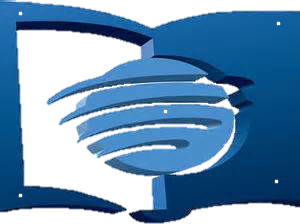                            安息日學                       Sabbath School                                10:00                           安息日學                       Sabbath School                                10:00                           安息日學                       Sabbath School                                10:00                           安息日學                       Sabbath School                                10:00                           安息日學                       Sabbath School                                10:00                           安息日學                       Sabbath School                                10:00                           安息日學                       Sabbath School                                10:00                           安息日學                       Sabbath School                                10:00                           安息日學                       Sabbath School                                10:00                           安息日學                       Sabbath School                                10:00                           安息日學                       Sabbath School                                10:00                           安息日學                       Sabbath School                                10:00                           安息日學                       Sabbath School                                10:00                           安息日學                       Sabbath School                                10:00                           安息日學                       Sabbath School                                10:00                           安息日學                       Sabbath School                                10:00                           安息日學                       Sabbath School                                10:00                           安息日學                       Sabbath School                                10:00                           安息日學                       Sabbath School                                10:00                           安息日學                       Sabbath School                                10:00主理Superintendent:  陳越愛Ai Broyles主理Superintendent:  陳越愛Ai Broyles主理Superintendent:  陳越愛Ai Broyles主理Superintendent:  陳越愛Ai Broyles主理Superintendent:  陳越愛Ai Broyles主理Superintendent:  陳越愛Ai Broyles主理Superintendent:  陳越愛Ai Broyles主理Superintendent:  陳越愛Ai Broyles主理Superintendent:  陳越愛Ai Broyles主理Superintendent:  陳越愛Ai Broyles主理Superintendent:  陳越愛Ai Broyles主理Superintendent:  陳越愛Ai Broyles主理Superintendent:  陳越愛Ai Broyles主理Superintendent:  陳越愛Ai Broyles主理Superintendent:  陳越愛Ai Broyles主理Superintendent:  陳越愛Ai Broyles主理Superintendent:  陳越愛Ai Broyles主理Superintendent:  陳越愛Ai Broyles主理Superintendent:  陳越愛Ai Broyles主理Superintendent:  陳越愛Ai Broyles主理Superintendent:  陳越愛Ai Broyles開會詩Opening Hymn開會詩Opening Hymn開會詩Opening Hymn開會詩Opening Hymn開會詩Opening Hymn開會詩Opening Hymn開會詩Opening HymnC386-283甜蜜的家
Home, Sweet HomeC386-283甜蜜的家
Home, Sweet HomeC386-283甜蜜的家
Home, Sweet HomeC386-283甜蜜的家
Home, Sweet HomeC386-283甜蜜的家
Home, Sweet Home會眾Congregation會眾Congregation會眾Congregation會眾Congregation會眾Congregation會眾Congregation會眾Congregation會眾Congregation會眾Congregation會眾Congregation禱告Prayer禱告Prayer禱告Prayer禱告Prayer禱告Prayer禱告Prayer禱告Prayer盧運疇Leo Lo盧運疇Leo Lo盧運疇Leo Lo盧運疇Leo Lo盧運疇Leo Lo盧運疇Leo Lo盧運疇Leo Lo盧運疇Leo Lo盧運疇Leo Lo盧運疇Leo Lo聖工剪影Mission Spotlight聖工剪影Mission Spotlight聖工剪影Mission Spotlight聖工剪影Mission Spotlight聖工剪影Mission Spotlight聖工剪影Mission Spotlight聖工剪影Mission Spotlight在奔跑在奔跑在奔跑在奔跑在奔跑讀經Scripture Reading讀經Scripture Reading讀經Scripture Reading讀經Scripture Reading讀經Scripture Reading讀經Scripture Reading讀經Scripture Reading讀經Scripture Reading雅歌8:6
Songs of Solomon 8:6雅歌8:6
Songs of Solomon 8:6雅歌8:6
Songs of Solomon 8:6盧運疇Leo Lo盧運疇Leo Lo盧運疇Leo Lo盧運疇Leo Lo盧運疇Leo Lo盧運疇Leo Lo盧運疇Leo Lo盧運疇Leo Lo盧運疇Leo Lo盧運疇Leo Lo盧運疇Leo Lo兒童聖經章節Children Bible Verse: (馬太福音Matthew 22:37)耶穌對他說、你要盡心、盡性、盡意、愛主你的神。And he said to him, Have love for the Lord your God with all your heart, and with all your soul, and with all your mind. 活動Program時間Time 場地Venue註Note禱告晚會Prayer Meeting星期三
晚上六時三十分Wednesday at 6:30 pm副堂Chapel福山寶訓 第二章
 (626) 800-3583口琴班Harmonica Class安息日下午三時Sabbaths 3:00 pm禮堂Sanctuary每月第一及第三安息日1st & 3rd Sabbaths結他中級班Guitar Intermediate Class安息日下午三時Sabbath 3:00 pm副堂Chapel每月第二及第四安息日2nd & 4th Sabbaths結他初級班Guitar Beginner Class安息日下午三時十五分至四時半Sabbath 3:15–4:15 pm副堂Chapel每安息日下午
Every Sabbath afternoon團契Can-JoyFellowship安息日下午三時Sabbath, 3 pm禮堂Sanctuary六月八日
June 8 日 Sun一 Mon二 Tue三 Wed四 Thu五 FriTang, Philip鄧宗煊(家人)Tang, Yvonne曾抑瑜(家人)Louie, Joe雷法楝
(家人)Hong, Rebecca陳越珍(家人)Feng, JiaWei 
馮嘉偉
(家人)Poon, Jacob潘曾賜(家人)